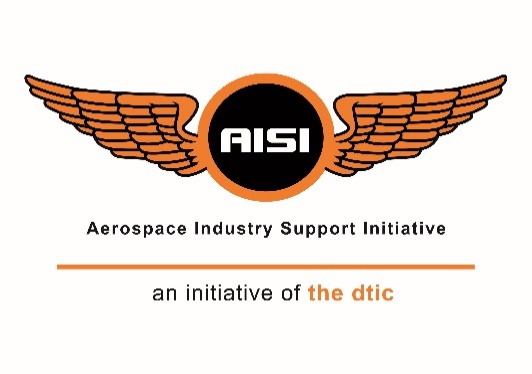  Marine Manufacturing Supplier Development Programme Supplier Development ProgrammeTECHNOLOGY ENHANCEMENT PROPOSALCFP No: 002/01/12/2020Instructions:Submit the completed application by email only to:Yolandi OosthuizenEmail: yoosthuizen@csir.co.za Direct any queries to the AISI Project Coordinator:Yolandi OosthuizenEmail: yoosthuizen@csir.co.za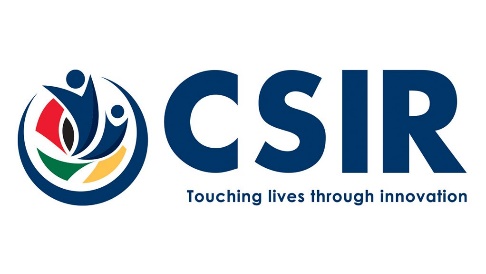 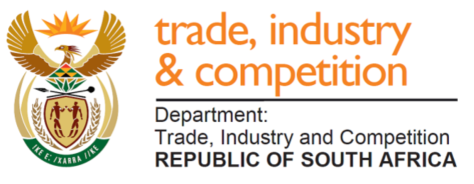 Organisation:Compiled by: Authors:Date:In half a page or less, summarize the main reasons for performing the project, the objectives, the extent of the design or research that your company/team aims to achieve. Highlight the technical proposal and management approach (e.g. include project period, final budget etc.)Table of ContentsIntroductionOrganisational ProfilePlease provide a brief profile of your organisation (include B-BBEE status, attach certificate). Type of applicationPlease indicate whether you are applying as an OEM or SMME (see SMME definition in the Terms of Reference document, Section 4.1)B-BBEE statusPlease provide the companies B-BBEE status and attach certificate.Background and MotivationThis section should demonstrate the company’s/team understanding of the technical problem/s. Provide a background and motivation for the project (what makes the project different?). What are the existing gaps and challenges in the market and how does your project address these challenges.Market/Industry OpportunityPlease provide details of the market/ Industry opportunity emanating from the project. Include an market research or information gathered relevant to the project.Qualification and Critical evaluation factorsPlease complete the following table on qualification and critical evaluation factorsLiterature ReviewPlease provide a description on how you identified the needs and requirements for your project as well as supporting literature that will assist in understanding the problem. Do not provide a list of relevant literature. Project GoalThe project goal is a statement that summarizes what the project is going to achieve. It can be general, technical and non-technical but must provide a direction for the project.Project ObjectivesDefine the scope of the work and clearly state the project objectives.Strategic Nature of ProjectDiscuss the strategic nature of the project; make reference to specific policies/documents that highlight the importance of undertaking this project. Indicate to what government policy an/or strategic document the project/technology contribustes to.Applicable Thematic AreaPlease indicate the relevant thematic area to which your project falls under. You are allowed to pick more than one thematic area where applicable. Indicate with an X where applicable.Technology Readiness Level (TRL)Please specify the current TRL value of the technology being proposed. Please provide a brief motivation for the TRL value indicated.(See https://en.wikipedia.org/wiki/Technology_readiness_level for more information about TRLs if unfamiliar with the concept)Project ManagementDescription of Task PhasesPlease provide a brief description of the tasks/phases required to successfully complete this project.DeliverablesSpecify all deliverables/outcomes expected upon completion of the project.TimelinePlease provide a timeline with milestones i.e. Gantt chartBudget (VAT Excluded)Please provide a complete breakdown of the budget. How will the grant be utilized (manpower, equipment, running costs etc.)? What contribution will be made by the applicant? Complete the table below. Link tasks/phases and deliverables mentioned above to budget items. A complete budges must be submitted separate from the Proposal – PART 2:  Pricing Proposal, B-BBEE and other Mandatory Documentation as indicated in the Call for Proposals.Co-fungingPlease indicate if the company will provide any co-funding.Co- funding is encouraged for non SMMEs.Roles and Responsibilities Describe the division of responsibilities amongst team members. An organogram will be beneficial. Main point of contact for projects, contracts etc. should be provided.ReportingThis section is for information only:Report guidelines will be provided by the AISI. The reports will include a workplan, submitted one month after commencement of project and a minimum or two interim progress reports as well as a final report upon completion of project. Declaration of Additional Funding Received or Applied ForPlease declare all additional funding applied for or received for this project Impact and BenefitsPotential Industry and Organisational BenefitWhat are the major benefits of this project to the marine manufacturingsector and your organisation?Human Capital DevelopmentWill there be job creation or job retention if this project is supported? Will there be any personnel to be trained as part of the project? Indicate the number of expected jobs potentially retained, created or personnel to be trained.Skills and Knowledge TransferWill any skills and/or knowledge be transferred to industry at the completion of the project? Is there a willingness to host workshops and training sessions to inform industry about the technology developed? Project Outcomes in Support of Achieving the Programme’s GoalsExplain how the outcome of this project will assist Marine Manufacturing Supplier Development Programme in achieving its goals?Partners and CollaboratorsPlease list all prospective partners and collaborators. Be specific on the type of partner/collaborator is  (e.g. SMMEs, tertiary institutes). What capacity will they be involved in and what is their level of involvement? Note: A letter confirming collaboration between all parties, if any, is required (attach to this proposal) Additional Information	List here any other information or comments which may be important in consideration of this projectSupporting DocumentationPlease provide any supporting documentation that will assist with the project proposal (include BBBEE and tax certificates)The B-BBEE and other Mandatory Documentation must be separate from the Proposal – PART 2:  Pricing Proposal, B-BBEE and other Mandatory Documentation as indicated in the Call for Proposals.SignatorySignatureI hereby confirm that the information provided in the proposal is accurate, and understand that the AISI is under no obligation to approve the proposal, should the management committee of the AISI conclude that the project does not meet the AISI mandate.ReferencesAppendicesContact Details of ApplicantContact Details of ApplicantOrganisation:Address:Contact Person:Telephone No:Fax No:Email:OEMSMMEType of Application (Choose one in accordance with definitions in the ToR)Qualification Evaluation FactorsYesNoSouth African registered companyValid tax clearance certificateCritical Evaluation FactorsYesNoProject within thematic area or continuation of existing AISI supported projectThe project can be completed within the specified durationIs the costing for the project correct?Does the project fall within the predetermined budget category?Technology Readiness Level (TRL) value ≥ 4 at start of projectNo duplication of infrastructure, product or service?Is the project outside of normal beneficiary operations?Completed proposal templateAeronautics/space/defense/marine/other manufacturing industries related?Is the application complete?Submission of CFP Terms of Reference (this document)Projects previously supported by the AISI are completed and deliverables have been achieved (If applicable)Thematic AreaApplicable?Radar technologyElectro-optics technologyManufacturing techniques and technologies4IR technologies (e.g. IoT, Automation and robotics, additive manufacture, etc)Novel testing and product validationEstablishment of facilities or skills that can be shared by more than one manufacturer and/or service providerTechnology (validation or transfer) project that would allow beneficiaries to participate in designated public procurement programmes of working vesselsTechnology (validation or transfer) project that would allow beneficiaries to supply one of the targeted components defined belowDescriptionAISI ContributionApplicant ContributionTotalSignatureName:Position:Date:Telephone number:Email: